UNIVERSIDAD DE SAN CARLOS DE GUATEMALACENTRO UNIVERSITARIO DE OCCIDENTEDEPARTAMENTO DE ESTUDIOS DE POSTGRADOSOLICITUD DE ADMISIÓNEscriba con letra clara de molde, el programa de estudios que desea cursar:Maestría en:Doctorado en: DATOS PERSONALES:NOMBRE COMPLETO: 1er  Apellido        2do. Apellido                Apellido de Casada 1er Nombre           2do. Nombre                   3er. NombreLUGAR Y FECHA DE NACIMIENTO:NACIONALIDAD:PASAPORTE No. _____________________ SEXO.: __________________________________DOMICILIO PARTICULAR: TELÉFONO.:DIRECCIÓN DE TRABAJO: TELÉFONO.:MUY IMPORTANTE: En caso de cambio, el alumno se obliga a notificar a laSecretaría de Postgrado su nueva dirección.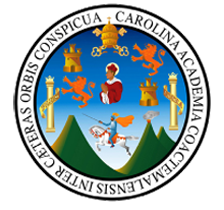 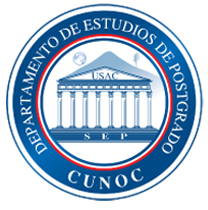 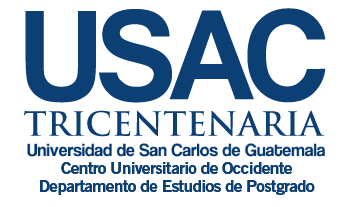 CONOCIMIENTO DE IDIOMASLengua Materna:Otros idiomas. Especifique y marque con una X su respuesta.   IDIOMA                LEE               ESCRIBE             HABLA         COMPRENDE Regular              Regular               Regular              Regular    Bien 	                Bien 	              Bien 	                BienEDUCACIÓN1. Estudios Universitarios y de nivel equivalente (incluye estudios de Postgrado)UNIVERSIDAD             PAÍS                       LICENCIATURADESDE    HASTA2. Cursos de especialización:DESDE    HASTACARGO QUE DESEMPEÑA ACTUALMENTE:DESDE    HASTABreve descripción de sus funciones y horario de trabajo:INSTITUCIÓN                PAÍS                                CARGOINSTITUCIÓN                PAÍS                                   CURSO soliciten en el formulario, puede hacerlo en el espacio de abajo.1. Fotografía tamaño cédula2. Fotocopia  de DPI3. Fotocopia de los títulos de Licenciatura PARA INSCRIPCIÓN:Fotografía tamaño CédulaFotocopia de DPI Autenticada por un notarioFotostática del Título, en un estudio fotográfico, tamaño 5*7, que sea de Kodak, Quick Foto o FujinfilOBSERVACIONES: Si desea consignar otros datos que considere de importancia y que no seA ESTA SOLICITUD DEBERÁ ADJUNTARSE:PARA PRE-INSCRIPCIÓN:Lugar y Fecha: Firma del Solicitante